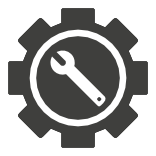 PURPOSE: To assist municipalities in developing the content and structure of their ICFs.DefinitionsIntermunicipal – is a service that is provided to two or more municipalities.SERVICES SUMMARYServices currently provided by Municipality A to Municipality B: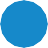 Services currently provided by Municipality B to Municipality A:Optional: Are there any services that are provided individually (single municipality) that could be provided intermunicipally?Provide a list of services that may be considered for discussion and negotiation by both municipalities beyond the April 1,2020 deadline.is there a timeline when these services might be discussed further?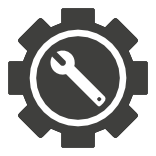 PURPOSE: To assist municipalities in developing the content and structure of their ICFs.INTERMUNICIPALLY SHARED SERVICESFor each service to be provided on a shared or intermunicipal basis:Who is the lead municipality?Describe how the service is being provided.How is the service funded?What is the timeline for implementation (if newly joint)?What is the transition plan (if newly joint)? Describe the decommissioning strategy for the current service.The ICF must also include:The term of review (must not exceed five years).The binding dispute resolution process.PURPOSE: To assist municipalities in developing the content and structure of their ICFs.SERVICES SUMMARYOptional: Services to be provided solely by the respective municipality for their own residents Municipality:	 (list each additional municipality):PURPOSE: To assist municipalities in developing the content and structure of their ICFs.Services to be provided intermunicipally (complete for each combination of municipalities):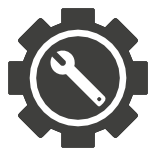 PURPOSE: To assist municipalities in developing the content and structure of their ICFs.INTERMUNICIPALLY SHARED SERVICESFor each service to be provided on a shared or intermunicipal basis:Who is the lead municipality?Describe how the service is being provided.How is the service funded?The ICF must also include:The term of review (must not exceed five years).The binding dispute resolution process.LIST THE SERVICES TO BE PROVIDED BY INDIVIDUAL MUNICIPALITIESLIST THE SERVICES TO BE PROVIDED BY INDIVIDUAL MUNICIPALITIESLIST THE SERVICES TO BE PROVIDED BY INDIVIDUAL MUNICIPALITIESLIST THE SERVICES TO BE PROVIDED BY INDIVIDUAL MUNICIPALITIESLIST THE SERVICES TO BE PROVIDED BY INDIVIDUAL MUNICIPALITIESServiceMunicipality:Municipality:Municipality:...e.g. Street Sweepinge.g. Animal Control...LIST THE SERVICES TO BE PROVIDED INTERMUNICIPALLYLIST THE SERVICES TO BE PROVIDED INTERMUNICIPALLYLIST THE SERVICES TO BE PROVIDED INTERMUNICIPALLYLIST THE SERVICES TO BE PROVIDED INTERMUNICIPALLYLIST THE SERVICES TO BE PROVIDED INTERMUNICIPALLYServiceMunicipality:Municipality:Municipality:...e.g. Mutual Aide.g. Recreation...